Р о с с и й с к а я      Ф е д е р а ц и яИркутская областьМуниципальное образование «Тайшетский район»Черчетское муниципальное образованиеДума РЕШЕНИЕ            15 февраля   2023 года                                                                         № 23О внесении изменений в Решение Думы Черчетского муниципального образования № 153 от 17 августа 2022 года «Об утверждении положения о муниципальном контроле на автомобильном транспорте  и в дорожном хозяйстве в границах населенного  пункта Черчетского муниципального образования»В целях приведения в соответствие с Федеральным законом от 8 ноября 2007 года № 259-ФЗ «Устав автомобильного транспорта и городского наземного электрического транспорта», Федеральным законом от 8 ноября 2007 года № 257-ФЗ «Об автомобильных дорогах и о дорожной деятельности в Российской Федерации и о внесении изменений в отдельные законодательные акты Российской Федерации», Федеральным законом от 31 июля 2020 года № 248-ФЗ «О государственном контроле (надзоре) и муниципальном контроле в Российской Федерации», руководствуясь  Федеральным законом от 6 октября 2003 года № 131-ФЗ «Об общих принципах организации местного самоуправления в Российской Федерации», статьями 31,47 Устава Черчетского муниципального образования, Дума Черчетского  муниципального образованияРЕШИЛА:1. Внести в Решение Думы Черчетского муниципального образования  № 153 от 17 августа 2022 года «Об утверждении положения о муниципальном контроле на автомобильном транспорте  и в дорожном хозяйстве в границах населенного  пункта Черчетского муниципального образования» следующие изменения:1.1. подпункт 1 пункта 3.9. изложить в следующей редакции:«3.9. В случае невозможности присутствия контролируемого лица либо его представителя при проведении контрольного мероприятия, указанные лица вправе направить в администрацию информацию о невозможности своего присутствия при проведении контрольного мероприятия, в связи, с чем проведение контрольного мероприятия переносится администрацией на срок, необходимый для устранения обстоятельств, послуживших поводом для данного обращения контролируемого лица в администрацию (но не более чем на 20 дней), при одновременном соблюдении следующих условий:1) отсутствие признаков явной непосредственной угрозы причинения или фактического причинения вреда (ущерба) охраняемым законом ценностям;2) имеются уважительные причины для отсутствия контролируемого лица (болезнь контролируемого лица, его командировка и т.п.) при проведении контрольного мероприятия.»;1.2. пункт 2.9 дополнить четвертым абзацем следующего содержания:«Контрольный (надзорный) орган обязан предложить проведение профилактического визита лицам, приступающим к осуществлению деятельности в определенной сфере, не позднее чем в течение одного года с момента начала такой деятельности.»;	1.3. в абзаце третьем пункта 2.4 слова «муниципальный контроль за исполнением контролируемым лицом обязательств» заменить словами «муниципальный контроль на автомобильном транспорте»;	1.4. пункт 2.5 дополнить подпунктом 3 следующего содержания:« 3) профилактический визит.»2. Настоящее решение вступает в силу со дня его официального опубликования.3. Опубликовать настоящее решение в бюллетене нормативно правовых актов Черчетского муниципального образования «Официальные вести» и разместить на официальном сайте Черчетского муниципального образования в информационно-телекоммуникационной сети «Интернет». 4. Контроль исполнения настоящего решения  оставляю за собой.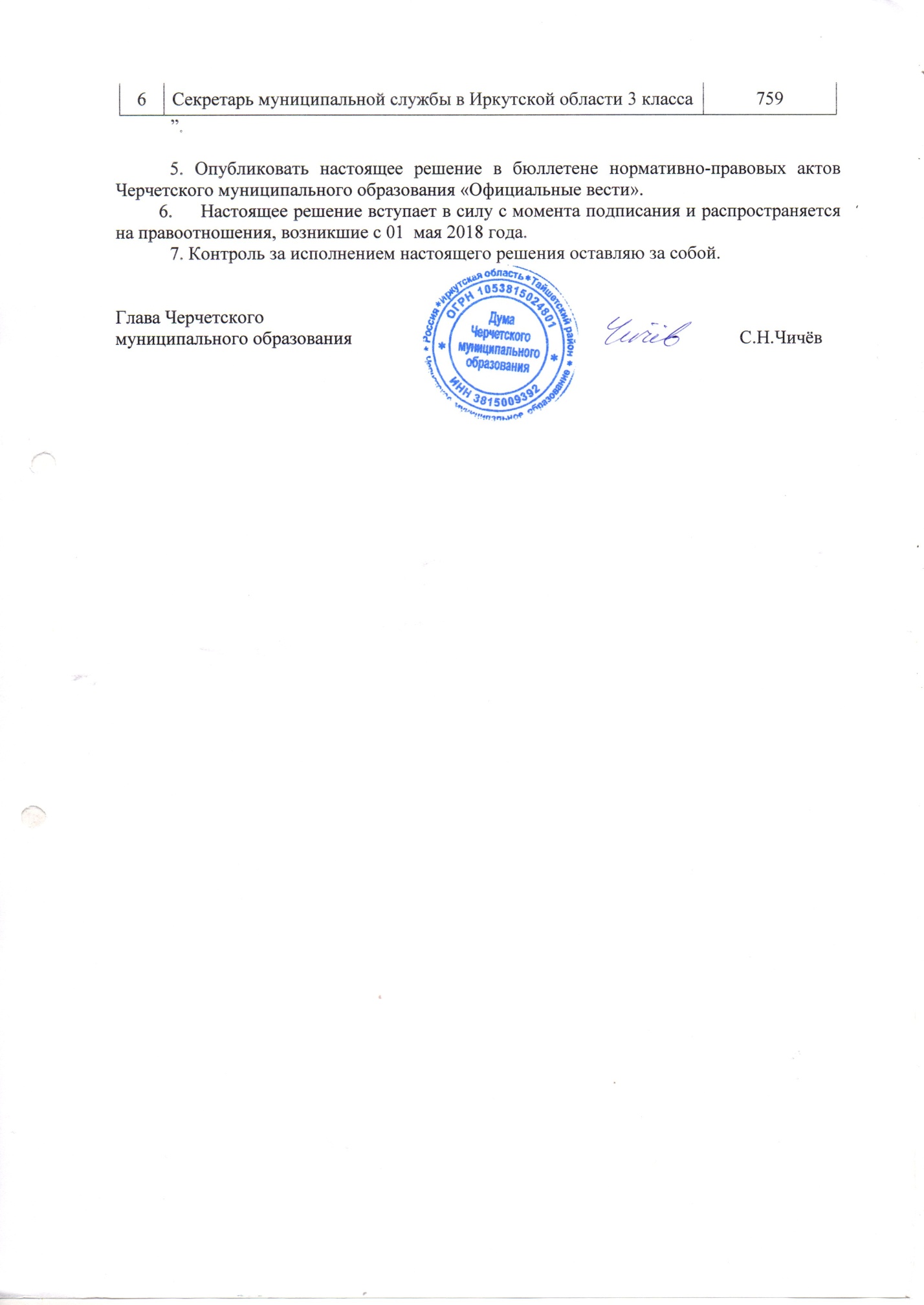 